Traditional Philosophies & Education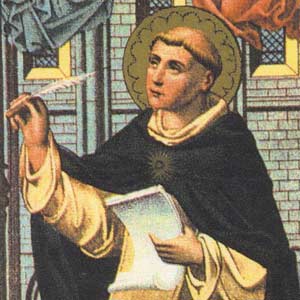 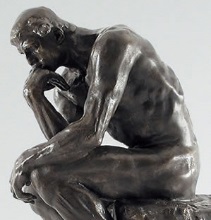 EDUC 300 / CORE 310
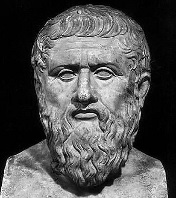 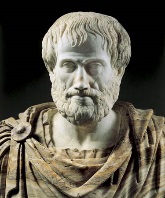 Questions?  Idealism    RealismNeo-ScholasticismWhen?  Who?Main emphases or essential conceptsWhat is real? - metaphysicsWhat is true? - epistemologyView of values – axiology, ethicsView of aesthetic valuesView of the studentView of the teacherView of the curriculum(Best subjects?  Why?)Purpose of educationView of workBiblical?ProsConsPick a picture, song, or pose for each -ism